PENGARUH PENILAIAN KERJA KARYAWAN TERHADAP PRODUKTIVITAS KERJA PADA BAGIAN PRODUKSI PT. SEMPURNAINDAH MULTINUSANTARA  BANDUNGSKRIPSIDiajukan untuk memenuhi salah satu syarat dalam menempuhUjian sidang sarjana program Strata Satu Jurusan Administrasi BisnisDisusun Oleh :AHMAD ANSHORI002040172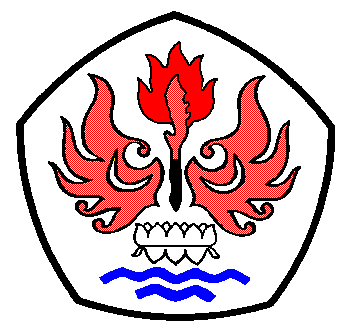 FAKULTAS ILMU SOSIAL DAN ILMU POLITIKUNIVERSITAS PASUNDANBANDUNG2006